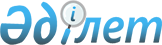 Об утверждении Правил и условий привлечения к дисциплинарной ответственности сотрудников органов гражданской защиты
					
			Утративший силу
			
			
		
					Приказ Министра по чрезвычайным ситуациям Республики Казахстан от 7 июля 2021 года № 329. Зарегистрирован в Министерстве юстиции Республики Казахстан 9 июля 2021 года № 23428. Утратил силу приказом и.о. Министра по чрезвычайным ситуациям Республики Казахстан от 18 августа 2022 года № 33.
      Сноска. Утратил силу приказом и.о. Министра по чрезвычайным ситуациям РК от 18.08.2022 № 33 (вводится в действие с 11.09.2022).
      В соответствии с пунктами 3 и 4 статьи 100 Закона Республики Казахстан "О гражданской защите", пунктом 2 статьи 57 Закона Республики Казахстан "О правоохранительной службе" ПРИКАЗЫВАЮ:
      1. Утвердить прилагаемые Правила и условия привлечения к дисциплинарной ответственности сотрудников органов гражданской защиты.
      2. Департаменту кадровой политики Министерства по чрезвычайным ситуациям Республики Казахстан в установленном законодательством порядке обеспечить:
      1) государственную регистрацию настоящего приказа в Министерстве юстиции Республики Казахстан;
      2) размещение настоящего приказа на интернет-ресурсе Министерства по чрезвычайным ситуациям Республики Казахстан.
      3. Контроль за исполнением настоящего приказа возложить на курирующего вице-министра по чрезвычайным ситуациям Республики Казахстан.
      4. Настоящий приказ вводится в действие по истечении десяти календарных дней после дня его первого официального опубликования. Правила и условия привлечения к дисциплинарной ответственности сотрудников органов гражданской защиты  Глава 1. Общие положения
      1. Настоящие Правила и условия привлечения к дисциплинарной ответственности сотрудников органов гражданской защиты Республики Казахстан (далее – Правила) разработаны в соответствии с пунктами 3 и 4 статьи 100 Закона Республики Казахстан от 11 апреля 2014 года "О гражданской защите", пунктом 2 статьи 57 Закона Республики Казахстан от 6 января 2011 года "О правоохранительной службе" (далее – Закон) и определяют порядок и условия привлечения к дисциплинарной ответственности сотрудников органов гражданской защиты (далее – ОГЗ).
      2. Основные понятия, используемые в настоящих Правилах:
      1) дисциплинарное взыскание – мера дисциплинарной ответственности, налагаемая на сотрудника;
      2) дисциплинарная ответственность – вид юридической ответственности, которую несут сотрудники за совершение дисциплинарных проступков, а также административных правонарушений в случаях, предусмотренных законами Республики Казахстан;
      3) дисциплинарный проступок (далее – проступок) – противоправное, виновное неисполнение или ненадлежащее исполнение сотрудником ОГЗ возложенных на него обязанностей, превышение должностных полномочий, нарушение служебной и трудовой дисциплины, нарушение требований Этического кодекса государственных служащих Республики Казахстан (Правил служебной этики государственных служащих), утвержденного Указом Президента Республики Казахстан от 29 декабря 2015 года № 153, а равно несоблюдение установленных ограничений, связанных с пребыванием на правоохранительной службе.
      3. За совершение проступка на сотрудников ОГЗ налагаются следующие виды дисциплинарных взысканий:
      1) замечание;
      2) выговор;
      3) строгий выговор;
      4) предупреждение о неполном служебном соответствии;
      5) освобождение от занимаемой должности;
      6) понижение в специальном звании на одну ступень;
      7) увольнение из ОГЗ;
      8) увольнение из ОГЗ с лишением почетных званий, нагрудных знаков, присвоенных или награжденных Министром по чрезвычайным ситуациям Республики Казахстан или уполномоченными руководителями ОГЗ; 
      9) увольнение из ОГЗ с лишением специального звания. Применяется при увольнении сотрудника по отрицательным мотивам, предусмотренным подпунктами 13) и 14) пункта 1 статьи 80 Закона.
      4. На курсантов организаций образования Министерства по чрезвычайным ситуациям Республики Казахстан (далее – МЧС РК), помимо дисциплинарных взысканий, перечисленных выше, могут налагаться взыскания в виде назначения вне очереди в наряд (за исключением назначения в наряд по обеспечению охраны подразделения), лишения очередного увольнения из расположения организации образования МЧС РК, а также отчисление из организации образования МЧС РК. Глава 2. Основания и условия наложения дисциплинарных взысканий на сотрудников органов гражданской защиты
      5. Основанием наложения дисциплинарного взыскания является совершение сотрудником проступка. 
      За каждый совершенный проступок налагается только одно дисциплинарное взыскание. 
      6. Дисциплинарные взыскания при совершении проступка, совершенного совместно несколькими сотрудниками, налагаются на каждого виновного в отдельности.
      7. Применение взысканий осуществляется от менее строгого к более строгому виду. 
      8. Дисциплинарное взыскание налагается соответственно тяжести совершенного проступка с учетом критериев, предусмотренных Системой оценки тяжести дисциплинарных проступков и правилами формирования дисциплинарной ответственности (усиления профилактической функции в дисциплинарной практике), утвержденными Указом Президента Республики Казахстан от 16 марта 2016 года № 211 "О некоторых вопросах реализации кадровой политики в правоохранительных органах Республики Казахстан".
      9. При совершении сотрудником проступка с него истребуется письменное объяснение. 
      Если в письменном объяснении сотрудник согласен с фактом совершения им проступка, то лица, указанные в пункте 32 настоящих Правил, в пределах своей компетенции накладывают дисциплинарные взыскания, предусмотренные подпунктами 1) – 3) пункта 3 настоящих Правил, а на курсантов также применяют дисциплинарные взыскания в виде назначения вне очереди в наряд (за исключением назначения в наряд по обеспечению охраны подразделения), лишения очередного увольнения из расположения организации образования МЧС РК, без проведения служебного расследования.
      В случае если сотрудник в своем письменном объяснении не согласен с фактом совершения им проступка, то проводится служебное расследование.
      При отказе сотрудника от дачи письменного объяснения составляется акт об отказе в даче письменных объяснений в произвольной форме.
      10. Взыскание в виде предупреждения о неполном служебном соответствии, освобождения от занимаемой должности и увольнения налагается по результатам проведенного служебного расследования и соответствующим рекомендациям дисциплинарной комиссии подразделения ОГЗ.
      Взыскание в виде предупреждения о неполном служебном соответствии, освобождения от занимаемой должности также налагается на основании решения коллегии или оперативного совещания при Министре по чрезвычайным ситуациям Республики Казахстан (далее – Министр).
      11. Наложение дисциплинарного взыскания не освобождает сотрудника, совершившего проступок от исполнения обязанностей, за неисполнение или ненадлежащее исполнение которых было наложено дисциплинарное взыскание. 
      12. Приказ о наложении дисциплинарного взыскания (далее – приказ) объявляется сотруднику, подвергнутому дисциплинарному взысканию под роспись в течение трех рабочих дней со дня его издания службой, проводившей служебное расследование и (или) подготовившей приказ.
      В случае отказа или уклонения сотрудника подтвердить своей подписью ознакомление, кадровой службой подразделения ОГЗ совместно с представителями других служб, в количестве не менее трех человек, в произвольной форме составляется акт об отказе в ознакомлении с приказом.
      В случае невозможности ознакомить сотрудника с приказом, соответствующая выписка из приказа, направляется письмом с уведомлением в течении трех рабочих дней со дня издания приказа.
      13. Дисциплинарное взыскание налагается не позднее одного месяца со дня обнаружения проступка и шести месяцев со дня его совершения.
      Днем обнаружения проступка, с которого начинается течение месячного срока, считается день, когда лицу, которому по службе подчинен сотрудник, стало известно о совершении проступка независимо от того, наделено ли оно правом наложения дисциплинарных взысканий или нет. 
      14. В случаях проведения в отношении сотрудника служебного расследования либо досудебного расследования или возбуждения дела об административном правонарушении, рассматриваемого судом, дисциплинарное взыскание налагается не позднее одного месяца соответственно со дня окончания расследования, принятия процессуального решения о прекращении уголовного дела или производства по делу об административном правонарушении, не считая времени отсутствия на работе по болезни виновного или нахождения его в отпуске, командировке.
      15. В случаях прекращения досудебного расследования, но при наличии в действиях сотрудника признаков проступка, административного правонарушения взыскание налагается не позднее одного месяца, признаков коррупционного правонарушения не позднее трех месяцев со дня принятия решения о прекращении досудебного расследования.
      16. Дисциплинарное взыскание на сотрудника не налагается в период его временной нетрудоспособности, нахождения в отпуске или командировке, за исключением случаев, когда командирование связано с привлечением его к дисциплинарной ответственности, а также в случае, если со дня совершения проступка прошло более шести месяцев.
      Подготовку проекта приказа осуществляет лицо, которому поручено рассмотрение проступка или лицо, проводившее служебное расследование. 
      17. Период временной нетрудоспособности, нахождение в отпуске, командировке, обжалование решений, актов и рекомендаций уполномоченных органов и должностных лиц, актов (заключений, результатов) служебного расследования, которые являются основанием для наложения дисциплинарного взыскания, приостанавливают действие срока наложения взыскания, если о совершенном проступке стало известно в этот период или до его наступления.
      Действие срока служебного расследования и наложения взыскания может быть приостановлено при отсутствии результатов досудебного расследования или специальных исследований (экспертиз).
      18. В соответствии с пунктом 16 статьи 57 Закона сотрудник вправе ознакомиться со всеми материалами, связанными с привлечением его к дисциплинарной ответственности
      19. Если к сотруднику необходимо применить меры взыскания, выходящие за пределы прав непосредственного руководителя, то он ходатайствует об этом перед вышестоящим должностным лицом, уполномоченным применить меры взыскания.
      В случае нецелесообразности применения взыскания руководитель, имеющий право налагать дисциплинарное взыскание, может ограничиться предупреждением о необходимости строгого соблюдения дисциплины.
      20. В случае, когда ранее объявленное дисциплинарное взыскание не соответствует тяжести совершенного проступка или наложено с нарушением действующего законодательства, начальник вышестоящего подразделения ОГЗ отменяет наложенное дисциплинарное взыскание и направляет на дополнительное служебное расследование либо налагает соответствующий вид дисциплинарного взыскания.
      21. Срок дисциплинарного взыскания, наложенного на сотрудника, не может превышать шесть месяцев со дня его применения. Если в течение этого срока сотрудник не будет подвергнут новому дисциплинарному взысканию, то он считается не имеющим дисциплинарного взыскания.
      До истечения срока дисциплинарного взыскания выдвижение сотрудника по службе на вышестоящие должности не допускается.
      22. В случае привлечения к дисциплинарной ответственности в виде освобождения от занимаемой должности, по истечению срока его действия, дальнейшее выдвижение по службе производится в соответствии с Законом.
      23. Сотрудники, пониженные в специальном звании на одну ступень, независимо от занимаемой штатной должности восстанавливаются в прежнем специальном звании приказами руководителя подразделения ОГЗ, но не ранее чем через шесть месяцев со дня понижения в специальном звании. 
      24. Срок выслуги в специальном звании прерывается со дня издания приказа о привлечении к дисциплинарной ответственности в виде понижения специального звания на одну ступень и возобновляется со дня издания приказа о восстановлении специального звания.
      До истечения шести месяцев повторное привлечение к дисциплинарной ответственности в виде понижения в специальном звании на одну ступень не допускается.
      25. Наложение дисциплинарного взыскания на сотрудника, входящего в состав суточного дежурства, за проступки, совершенные им во время несения службы, производится после смены дежурства или после отстранения его от дежурства.
      26. Приведение в исполнение наложенного дисциплинарного взыскания при подаче жалобы по факту привлечения к дисциплинарной ответственности не приостанавливается, до издания приказа о его отмене.
      27. Сведения о наложенных дисциплинарных взысканиях вносятся в личные дела сотрудников, привлеченных к дисциплинарной ответственности.
      28. Дисциплинарное взыскание в виде назначения в наряд приводится в исполнение командиром взвода.
      Курсанты организаций образования ОГЗ, назначенные в порядке взыскания в наряд на работу, кроме назначения в караул, привлекаются для выполнения работ в своей организации образования ОГЗ в любые дни недели, в свободное от занятий время. Продолжительность выполнения одного наряда на работу не должна превышать четырех часов. Работы выполняются до отбоя.
      29. В случае несогласия сотрудника, привлекаемого к дисциплинарной ответственности с действиями или решениями руководителя подразделения ОГЗ, он в письменной форме обжалует эти действия или решения в соответствии с действующим законодательством.
      30. Не допускается передавать жалобы на рассмотрение тем начальникам, действия которых обжалуются.
      31. В соответствии с пунктом 21 статьи 57 Закона сотрудник вправе обжаловать наложенное на него дисциплинарное взыскание в вышестоящий орган либо в суд. Обжалование решения о наложении дисциплинарного взыскания не приостанавливает приведения его в исполнение.  Глава 3. Порядок применения дисциплинарных взысканий руководителями
      32. Дисциплинарные взыскания налагаются руководителями, имеющими право назначения на должность, в отношении сотрудников, проходящих службу в подчиненных подразделениях, 
      Уполномоченные руководители налагают дисциплинарные взыскания, указанные в подпунктах 5), 6), 7), 8) и 9) пункта 3 настоящих Правил по своей номенклатуре.
      Применение дисциплинарных взысканий, предусмотренных подпунктом 5) пункта 3 настоящих Правил в отношении сотрудников, назначаемых по согласованию с вышестоящим подразделением ОГЗ, допускается после согласования.
      Начальники организаций образования МЧС РК в отношении курсантов, кроме дисциплинарных взысканий, указанных выше, налагают дисциплинарные взыскания в виде назначения вне очереди в наряд (за исключением назначения в наряд по обеспечению охраны подразделения), лишения очередного увольнения из расположения организации образования МЧС РК, отчисление из организации образования ОГЗ.
      33. При освобождении от занимаемой должности или увольнении из ОГЗ в дисциплинарном порядке сотрудников, состоящих на должностях номенклатуры МЧС РК, начальники подразделений ОГЗ вносят Министру либо вице-министрам представление на основании служебного расследования и выводов Дисциплинарной комиссии подразделения ОГЗ.
      34. Начальник подразделения ОГЗ, превысивший предоставленные ему права по применению, наложению дисциплинарных взысканий, несет за это дисциплинарную ответственность, а приказы о наложении дисциплинарных взысканий отменяются вышестоящим должностным лицом.
      35. Все дисциплинарные взыскания, предусмотренные настоящими Правилами и объявленные приказами, вносятся в личные дела сотрудников, привлеченных к дисциплинарной ответственности.
      36. Подлинные (первые) экземпляры приказов о привлечении к дисциплинарной ответственности сотрудников хранятся в подразделениях ОГЗ, издавших эти приказы.
      Последующие экземпляры приказов или выписки из них высылаются в кадровые службы, ведущие персональный и штатно-должностной учет сотрудников, поименованные в приказах, и в подразделения ОГЗ по месту их службы.
      37. Сроки хранения материалов, указанных в пунктах 9 и 12 настоящих Правил, определяются в соответствии с Перечнем типовых документов, образующихся в деятельности государственных и негосударственных организаций, с указанием сроков хранения, утвержденного приказом исполняющего обязанности Министра культуры и спорта Республики Казахстан от 29 сентября 2017 года № 263 (зарегистрирован в Реестре государственной регистрации нормативных правовых актов № 15997).
					© 2012. РГП на ПХВ «Институт законодательства и правовой информации Республики Казахстан» Министерства юстиции Республики Казахстан
				
      Министр по чрезвычайным ситуациямРеспублики Казахстан 

Ю. Ильин
Утверждены
приказом Министра по
чрезвычайным ситуациям
Республики Казахстан
от " " 2021 года №